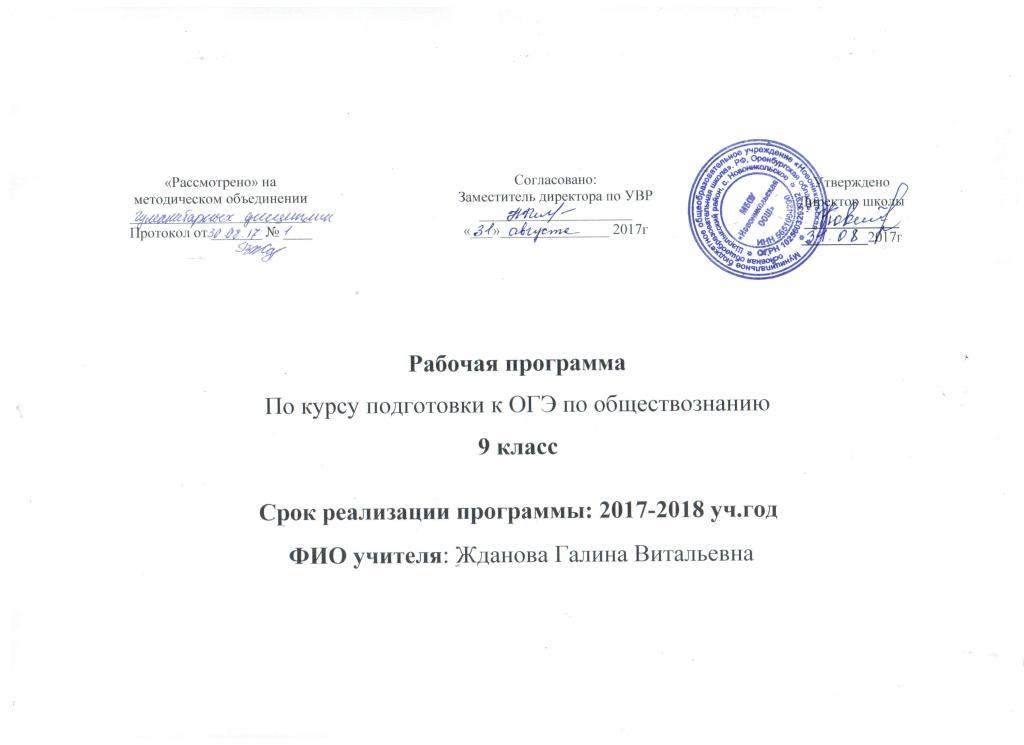 Раздел I. Планируемые результаты освоения учебного предметаРаздел II. Содержание учебного предмета Раздел III. Тематическое планирование с указанием количества часов, отводимых на освоение каждой темыПриложениеКалендарно-тематическое планирование             Оценочный материалРабочая программа по обществознанию – подготовка к ОГЭ составлена на основе следующих нормативно-правовых и инструктивно-методических документов: 1.Приказ Министерства образования и науки Российской Федерации от 17.12.2010 г. № 1897 «Об утверждении федерального государственного образовательного стандарта основного общего образования»;                                                                                                       2. Федеральный Закон Российской Федерации  от 29.12.2012 года №273-ФЗ «Об образовании в РФ»  (с последующими изменениями и дополнениями)                                                                                                                                                                                                                           3.  Примерная программа по учебному предмету «обществознание» автора Л. Н. Боголюбова.4.Постановление Главного государственного санитарного врача Российской Федерации от 29 декабря . N . Москва "Об утверждении СанПиН 2.4.2.2821-10 "Санитарно-эпидемиологические требования к условиям и организации обучения в общеобразовательных учреждениях"5.Приказ Министерства образования и науки Российской Федерации от 01.02.2012 №74 «О внесении изменений в федеральный базисный учебный план, примерные учебные планы для образовательных учреждений Российской Федерации, реализующих программы общего образования, утвержденные приказом Министерства образования и науки Российской Федерации от 09.03.2004 №1312», от 26.11.2010 №1241 «О внесении изменений в федеральный государственный образовательный стандарт основного общего образования, утвержденный приказом Министерства образования и науки Российской Федерации от 06.10.2009 №373», от 17.12.2010 №1897 «Об утверждении федерального государственного образовательного стандарта основного общего образования»6.Приказ Министерства образования Оренбургской области  от  06.08.2015 № 01-21/1742  «Об утверждении регионального базисного учебного плана и примерных учебных планов для общеобразовательных учреждений Оренбургской области».7. Приказ Министерства образования и науки Российской Федерации от 31.03.2014 г. № 253 «Об утверждении федерального перечня учебников, рекомендуемых к использованию при реализации имеющих государственную аккредитацию образовательных программ начального общего, основного общего, среднего общего образования»;                                                                              8.Приказ Министерства образования и науки Российской Федерации от 08.06.2015 г. № 576 «О внесении изменений утверждении в федеральный перечень учебников, рекомендуемых к использованию при реализации имеющих государственную аккредитацию образовательных программ начального общего, основного общего, среднего общего образования, утвержденный приказом Министерства образования и науки Российской Федерации от 31.03.2011г. № 253»;                                                                                                                                 9.Приказом Минобрнауки России от 31.12.2015 № 1577 «О внесении изменений в федеральный государственный образовательный стандарт основного общего образования, утвержденный приказом Министерства образования и науки Российской Федерации от 17 декабря 2010 г. № 1897»;10.Устав Муниципального общеобразовательного бюджетного учреждения «Новоникольская ООШ» ;11.Образовательная программа МБОУ «Новоникольская ООШ»  12.Положение  МБОУ «Новоникольская ООШ»  «О структуре, порядке разработки и утверждения рабочих программ учебных курсов, предметов, дисциплин (модулей) образовательного учреждения, реализующего образовательные программы общего образования».13.Учебный план МБОУ  «Новоникольская ООШ»   на 2017-2018учебный год.                                                                Планируемые результатыПредполагаемые личностные  результаты1. Мотивированность и направленность на активное и созидательное участие в будущем в общественной и государственной жизни (данный элективный курс поможет систематизировать знания и развить универсальные учебные навыки, необходимые для успешной сдачи ГИА в текущем году,для подготовки теоретической базы и необходимых умений для дальнейшего обучения в старшей школе, затем успешной сдачи ЕГЭ, дающего возможность получения профессионального образования и профессиональной самореализации).2. Дальнейшее развитие умений коммуникации, усвоение с целью дальнейшего применения умения вести полемику.3. Ценностные ориентиры, основанные на толерантности, осознании необходимости поддержания гражданского мира и согласия.4. Понимание необходимости развития внутреннего мира своей личности- члена формирующегося гражданского общества в РФ.Предполагаемые метапредметные результаты:Учащиеся научатся сознательно организовывать вою познавательную деятельностьУчащиеся углубят свои знания и разовьют умения объяснять явления социальной действительности с научных позицийУчащиеся смогут выполнять познавательные и практические задания на:использование элементов причинно-следственного анализа;составление простого плана;составление тезисов;составление конспекта; использование несложных реальных связей и зависимостей:определение сущностных характеристик изучаемого объекта, самостоятельное определение и выбор верных критериев для сравнения, сопоставления, оценки объектов;поиск и извлечение нужной информации по заданной теме в адаптированных источниках различного типа;перевод информации из одной знаковой системы в другую (из текста в схему или таблицу, из диаграммы в текст или таблицу, из аудиовизуального ряда в текст и др.);выбор знаковых систем адекватно предложенной коммуникативной и познавательной ситуации;объяснение изученных положений на конкретных примерах;объективную оценку своих учебных действий;корректировку своего собственного поведения в социуме;определение собственного отношения к явлениям современной жизни, формулирование своей точки зрения;способность решать творческие задачи представлять, результаты свей деятельности в различных формах (сообщение, эссе, презентация, опорный конспект, схема и др.).4.   Учащиеся смогут быть готовыми к сотрудничеству с учениками, с учителем, к коллективной работе.Предполагаемые предметные результаты:в познавательной сфере:относительно целостное представление об обществе и о человеке, о сферах жизни общества, механизмах и регуляторах деятельности человека;знание базовых ключевых понятий обществознания в объёме основной школы;знания, умения и ценностные установки, необходимые для сознательного выполнения учащимися своих социальных ролей;умения находить нужную социальную информацию в различных источниках, адекватно её воспринимать, преобразовывать в соответствии с решаемой задачей (анализировать, обобщать, систематизировать, конкретизировать имеющиеся данные, соотносить их с собственными знаниями);умения давать оценку взглядам, подходам, событиям, процессам с позиций одобряемых в современном российском обществе социальных ценностей.в ценностно-мотивационной сферепонимание побудительной роли мотивов в деятельности человека, места ценностей в мотивационной структуре личности;знание основ нравственных и правовых понятий, норм и правил, понимание их роли в жизни общества, умение применять эти нормы и правила к анализу конкретных реальных ситуации, установка на необходимость руководствоваться этими правилами в собственной жизни;знание особенностей труда и основных требований трудовой этики;знание новых возможностей для коммуникаций в современном обществе, умение использовать современные средства связи и коммуникации для поиска и обработки необходимой социальной информации;умение взаимодействовать в ходе выполнения групповой работы, вести диалог, участвовать в дискуссии, аргументировать собственную точку зрения.Содержание программы курсаОсобенности ГИА по обществознанию (1 часа, в т.ч. 0, 5часа теория). Кодификатор. Спецификатор. Система оценивания. Демоверсия ГИА. Человек и общество (2часа, в т.ч. 0, 5 часа теория). Общество как форма жизнедеятельности людей. Взаимодействие природы и общества. Основные сферы общественной жизни, их взаимосвязь. Биологическое и социальное в человеке. Личность. Особенности подросткового возраста. Деятельность человека и её основные формы (труд, игра, учеба). Человек и его ближайшее окружение.  Межличностные отношения. Общение. Межличностные конфликты и их конструктивное разрешение.Сфера духовной культуры (2часа, в т.ч. 0, 5 часа теория). Сфера духовной культуры и её особенности. Наука в жизни современного общества. Образование и его значение в условиях информационного общества.  Возможности получения общего и профессионального образования в Российской Федерации. Религия, религиозные организации и объединения, их роль в жизни современного общества. Свобода совести. Мораль. Гуманизм. Патриотизм, гражданственность. Экономика (2часа, в т.ч. 0, 5 часа теория). Экономика, её роль в жизни общества. Товары и услуги, потребности и  ресурсы, ограниченность ресурсов. Экономические системы и собственность. Производство, производительность труда. Разделение труда и специализация. Обмен, торговля. Рынок и рыночный механизм. Предпринимательство. Малое предприятие и фермерское хозяйство. Деньги. Заработная плата и стимулирование труда. Неравенство доходов и экономические меры социальной поддержки. Налоги, уплачиваемые гражданами. Экономические цели и функции государства. Социальная сфера (2часа, в т.ч. 0, 5 часа теория).  Социальная структура общества. Семья как малая группа. Отношения между поколениями.  Многообразие социальных ролей в подростковом возрасте. Социальные нормы и ценности. Отклоняющееся поведение. Опасность наркомании и алкоголизма для человека и общества. Социальная значимость здорового образа жизни. Социальный конфликт и пути его решения. Межнациональные отношения. Сфера политики и социального управления (2часа, в т.ч. 0, 5 часа теория).  Власть. Роль политики в жизни общества. Понятие и признаки государства.  Разделение властей. Формы государства. Политический режим. Демократия. Местное самоуправление. Участие граждан в политической жизни. Выборы, референдум. Политические партии и движения, их роль в общественной  жизни страны.  Гражданское общество и правовое государство. Право (2 часа, в т.ч. 0, 5 часа теория). Право, его роль в жизни общества и государства. Нормы права. Нормативный правовой акт.  Понятие правоотношений.  Признаки и виды правонарушений. Понятие и виды юридической ответственности. Конституция РФ. Основы конституционного строя РФ. Федеративное устройство России. Органы государственной власти Российской Федерации.  Правоохранительные органы. Судебная система. Взаимоотношения органов государственной власти и граждан. Понятие прав, свобод и обязанностей. Права и свободы человека и гражданина в России, их гарантии. Конституционные обязанности гражданина.  Права ребёнка и их защита. Особенности правового статуса несовершеннолетних. Механизмы реализации и защиты прав и свобод человека и гражданина. Международно-правовая защита жертв вооружённых конфликтов. Гражданские правоотношения.  Права собственности. Права потребителей. Семейные правоотношения. Права и обязанности родителей и детей.  Право на труд и трудовые правоотношения. Трудоустройство несовершеннолетних. Административные правоотношения,  правонарушения и наказания. Основные понятия и институты уголовного права. Уголовная ответственность несовершеннолетних.Практическое применение  знаний теории в практике решения заданий уровня С1-С6 (2 часа).Практическое решение тестовых заданий (1 часа) Итоговое обобщение (1 часа)ПриложенияУчебно-тематическое планирование курсаУчебно-методическое обеспечение курсаКомплекты учебников и сборники тестовых заданий по УМК Боголюбова 6-9 класс (для повторения теоретического материала дома), используемые в учебном процессе.Государственная итоговая аттестация (по новой форме): 9 класс. Тематические тренировочные задания. Обществознание/ ФИПИ авторы- составители:  О.А. Котова, Т.Е. Лискова – М.: Эксмо, 2011.ГИА-2012. Экзамен в новой форме. Обществознание. 9 класс/ ФИПИ авторы- составители: О.А. Котова, Т.Е. Лискова - М.: Астрель, 2011.Государственная итоговая аттестация выпускников 9 классов в новой форме. Обществознание. 2012/ ФИПИ авторы-составители: О.А. Котова, Т.Е. Лискова– М.: Интеллект-Центр, 2011.Контрольно-измерительные материалы ГИА по обществознаниюРекомендованная литератураДля учителяЗакон РФ « Об образовании».Федеральный компонент государственного стандарта общего образования.-http://mon.gov.ru/work/obr/dok/obs/1487/Воспитание на уроках обществознания и истории // Преподавание истории в   школе. - 2009. - № 4.Данилов А. А. Не уйти от требований дня // Преподавание истории в школе. - 2007. - № 1.Журин И.А. Тематический контроль и рейтинговая система оценки знаний учащихся // Преподавание истории в школе. -2008. - № 5.Иоффе А.Н. Проблема оценивания в общественных дисциплинах // Преподавание истории и обществознания в школе. – 2005. -  № 5.Капустняк А.Г. О государственной аттестации выпускников 9 классов в условиях введения единой независимой оценки качества образования // Преподавание истории и обществознания в  школе. - 2007. - № 8.Киселева Н.Б. Нравственное воспитание на уроках обществознания // Преподавание истории и обществознания в школе. - 2007. - № 8.Методическое пособие по интерактивным методам преподавания права в школе. – М., 2002Новые педагогические и информационные технологии в системе образования / Под ред. Е.С. Полат. – С., 2000.Соболева О.Б. Педагогические риски обучения обществознанию на основе использования личного социального опыта учащихся // Преподавание истории и обществознания в школе. – 2005. - № 6.Тороп В.В. Проблема использования информационных технологий в преподавании предметов социально-гуманитарного цикла // Преподавание истории в школе. 2007. - № 2.Сборники для подготовки заданий для проведения занятийГосударственная итоговая аттестация (по новой форме): 9 класс. Тематические тренировочные задания. Обществознание/ ФИПИ авторы- составители:  О.А. Котова, Т.Е. Лискова – М.: Эксмо, 2011.ГИА-2012. Экзамен в новой форме. Обществознание. 9 класс/ ФИПИ авторы- составители: О.А. Котова, Т.Е. Лискова - М.: Астрель, 2011.Государственная итоговая аттестация выпускников 9 классов в новой форме. Обществознание. 2012/ ФИПИ авторы-составители: О.А. Котова, Т.Е. Лискова– М.: Интеллект-Центр, 2011. Электронные ресурсыhttp://school-collection.edu.ru/ - единая коллекция цифровых образовательных ресурсовhttp://www.edu.ru/ - каталог образовательных Интернет-ресурсовhttp://www.humanities.edu.ru - портал социально - гуманитарное образованиеhttp://lib.thewalls.ru/ - электронная библиотека политической литературыhttp://www.vmoisto.narod.ru/index.html - Виртуальное методическое объединение преподавателей общественных дисциплинhttp://it-n.ru/communities.aspx?cat_no=2715&tmpl=com - Интернет-сообщество учителей истории и обществознания на сайте «Сеть творческих учителей»http://www.fipi.ru/view/sections/223/docs/579.html - сайт ФИПИДля учащихся1  Государственная итоговая аттестация (по новой форме): 9 класс. Тематические тренировочные задания. Обществознание/ ФИПИ авторы- составители:  О.А. Котова, Т.Е. Лискова – М.: Эксмо, 2011.2 ГИА-2012. Экзамен в новой форме. Обществознание. 9 класс/ ФИПИ авторы- составители: О.А. Котова, Т.Е. Лискова - М.: Астрель, 2011.3 Государственная итоговая аттестация выпускников 9 классов в новой форме. Обществознание. 2012/ ФИПИ авторы-составители: О.А. Котова, Т.Е. Лискова– М.: Интеллект-Центр, 2011.Листкорректировки рабочей программы по георрафии                                                                                                       предметучителя МБОУ  «Новоникольская ООШ»  Ждановой Г.В.                                                                                                         ФИО Дата _____________________                       Подпись ____________/_____________________/Название темы курсаВсего ча-совДеятельность учащихсяФормы контроляМетапредметные знания и уменияДата/факт1-2.Вводное занятие: «Знакомство с особенностями ГИА по обществознанию»0,5/1,5Работа с кодификатором и спецификатором. Ответы на вопросы вводной анкеты, первичное тестирование по тексту демоверсии ГИА, самоанализ результативности имеющихся знанийРабота по оцениванию и анализу учителем результатов первичного тестированияИспользование элементов причинно-следственного анализа;определение сущностных характеристик изучаемого объекта, перевод информации из одной знаковой системы в другую (из текста в схему или таблицу, из диаграммы в текст или таблицу, из аудиовизуального ряда в текст и др.) по заданиям В4-В5;объяснение изученных положений на конкретных примерах (при выполнении заданий С5);объективную оценку своих учебных действий (промежуточная и итоговая рефлексия на занятии);определение собственного отношения к явлениям современной жизни, формулирование своей точки зрения (при выполнеии задания С6);3-4. Человек и общество0,5/1,5Устная работа с планами-конспектами, схемами, составленными учащимися заранее. Работа с презентацией учителя, содержащей ненаполненные содержанием элементы схем. Парная работа по составлению пояснений к кроссворду, имеющему лишь ответы (понятия по данной теме занятия). Работа с текстом, в который требуется вставить буквы, которые соответствуют понятиям, приведённым вслед за текстом (сначала индивидуальная, затем групповая, затем коллективная)Проверка планов-конспектовСоставление простого плана;составление тезисов;составление конспекта; умение распознавать существенные признаки понятий, характерные черты социального объекта, элементы его описания.5-6. Занятие по решению типичных заданий А1-А4, А11-А13, В1-В5, С1-С4 по теме «Человек и общество»0,5/1,5Учащиеся выполняют задания, взаимообучение в случае обнаружения пробелов в знаниях.Письменное тестирование , Компьютерное тестирование. После данного занятия устный зачёт индивидуальный по теме Человек и обществоСоставление простого плана;составление тезисов;составление конспекта; умение распознавать существенные признаки понятий, характерные черты социального объекта, элементы его описания.7-8.Сфера духовной культуры0,5/1,5Работа с презентацией учителя, содержащей ненаполненные содержанием элементы схем. Разгадывание кроссворда (понятия по данной теме занятия). Работа с текстами  (задания уровня С1-С4), совершенствуют навык пользования алгоритмом составления простого планаБеседа, фиксирование результатов предварительной домашней работы, индивидуальные устные выступления по основным вопросам темы занятия. Решение кроссвордасоставление простого плана;составление тезисов;составление конспекта; 9-10. Занятие по решению типичных заданий А5-А6, В1-В5,С1-С4 по теме «Сфера духовной культуры»0,5/1,5Учащиеся  вспоминают теоретический минимум, который пригодится для выполнения  заданий, выполняют задания, взаимообучение в случае обнаружения пробелов в знаниях.Письменное тестирование , Компьютерное тестирование. После данного занятия устный зачёт индивидуальный по теме«Сфера духовной культуры»Составление простого плана;составление тезисов;составление конспекта; умение распознавать существенные признаки понятий, характерные черты социального объекта, элементы его описания.11-12. Экономика0,5/1,5Устная работа с планом, предложенным учителем (он для подготовки к занятию был доступен для ознакомления учащихся на сайте школы на личной странице учителя). При необходимости учащийся может работать схемами, составленными учащимся заранее. Работа с текстом, в который требуется вставить буквы, которые соответствуют понятиям, приведённым вслед за текстом (сначала индивидуальная, затем групповая, затем коллективнаяКомпьютерное и письменное тестирование, проверка домашних схем-конспектов.составление простого плана;составление тезисов;составление конспекта; 13-14. Занятие по решению типичных заданий А7-А10, В1-В5.С1-С4 по теме «Экономика»0,5/1,5Учащиеся  вспоминают теоретический минимум, который пригодится для выполнения  заданий, выполняют задания, взаимообучение в случае обнаружения пробелов в знанияхКомпьютерное тестирование. После данного занятия устный зачёт индивидуальный по теме «Экономика»Использование элементов причинно-следственного анализа;определение сущностных характеристик изучаемого объекта, перевод информации из одной знаковой системы в другую (из текста в схему или таблицу, из диаграммы в текст или таблицу, из аудиовизуального ряда в текст и др.) по заданиям В4-В5;ообъективную оценку своих учебных действий (промежуточная и итоговая рефлексия на занятии);определение собственного отношения к явлениям современной жизни, формулирование своей точки зрения (при выполнеии задания С6);15-16. Социальная сфера0,5/1,5Устная работа с планами-конспектами, схемами, составленными учащимися заранее. Работа с презентацией учителя, содержащей ненаполненные содержанием элементы схем. Парная работа по составлению пояснений к кроссворду, имеющему лишь ответы (понятия по данной теме занятия).  Выполняют компьютерное тестирование по уровню ВКомпьютерное и письменное тестирование, проверка домашних схем-конспектов.составление простого плана;составление тезисов;составление конспекта; 17-18. Занятие по решению типичных заданий А11-А13, В1-В5,С1-С4 по теме«Социальная сфера»0,5/1,5Учащиеся  вспоминают теоретический минимум, который пригодится для выполнения  заданий, выполняют задания, взаимообучение в случае обнаружения пробелов в знанияхВыполняют тестовые задания А11-А13, В1-В5, С1-С4 по теме занятияПисьменное тестированиеИспользование элементов причинно-следственного анализа;определение сущностных характеристик изучаемого объекта, перевод информации из одной знаковой системы в другую (из текста в схему или таблицу, из диаграммы в текст или таблицу, из аудиовизуального ряда в текст и др.) по заданиям В4-В5;объективную оценку своих учебных действий (промежуточная и итоговая рефлексия на занятии);определение собственного отношения к явлениям современной жизни, формулирование своей точки зрения (при выполнеии задания С6);19-20. Сфера политики и социального управления0,5/1,5Устная работа с планами-конспектами, схемами, составленными учащимися заранее. Работа с презентацией учителя, содержащей ненаполненные содержанием элементы схем.). Работа с текстом, в который требуется вставить буквы, которые соответствуют понятиям, приведённым вслед за текстом (сначала индивидуальная, затем групповая, затем коллективнаяКомпьютерное и письменное тестирование, проверка домашних схем-конспектов. Проверка знания основных понятий по теме посредством работы с текстом, в который требуется вставить буквы, которые соответствуют понятиям, приведённым вслед за текстомсоставление простого плана;составление тезисов;составление конспекта; 21-22. Занятие по решению типичных заданий А14-А16, В1-В5,С1-С4 по теме «Сфера политики и социального управления»0,5/1,5Учащиеся  вспоминают теоретический минимум, который пригодится для выполнения  заданий, выполняют задания, взаимообучение в случае обнаружения пробелов в знаниях.Выполняют тестовые задания А11-А13, В1-В5, С1-С4 по теме занятия.Работа с кодификатором.Письменное тестированиеИспользование элементов причинно-следственного анализа;определение сущностных характеристик изучаемого объекта, перевод информации из одной знаковой системы в другую (из текста в схему или таблицу, из диаграммы в текст или таблицу, из аудиовизуального ряда в текст и др.) по заданиям В4-В5;объективную оценку своих учебных действий (промежуточная и итоговая рефлексия на занятии);определение собственного отношения к явлениям современной жизни, формулирование своей точки зрения (при выполнеии задания С6);23-24. Право0,5/1,5Устная работа с планами-конспектами, схемами, составленными учащимися заранее. Работа с презентацией учителя, содержащей ненаполненные содержанием элементы схем. Парная работа по составлению пояснений к кроссворду, имеющему лишь ответы (понятия по данной теме занятия). Компьютерное тестирование по проверке умений анализа, сравнения, классификации по теме «Право»Проверка домашних схем, решения кроссвордов на знание основных понятий, компьютерное тестированиесоставление простого плана;составление тезисов;составление конспекта; 25-26. Занятие по решению типичных заданий А17-А20, В1-В5,С1-С4 по теме «Право»0,5/1,5Учащиеся  вспоминают теоретический минимум, который пригодится для выполнения  заданий, выполняют задания, взаимообучение в случае обнаружения пробелов в знанияхВыполняют тестовые задания А11-А13, В1-В5, С1-С4 по теме «Право».Работа с кодификатором.Письменное тестированиеИспользование элементов причинно-следственного анализа;определение сущностных характеристик изучаемого объекта, перевод информации из одной знаковой системы в другую (из текста в схему или таблицу, из диаграммы в текст или таблицу, из аудиовизуального ряда в текст и др.) по заданиям В4-В5;объективную оценку своих учебных действий (промежуточная и итоговая рефлексия на занятии);27-28. Совершенствование навыков по выполнению заданий С1-С50,5/1,5Учащиеся работают с текстом памятки по составлению плана к тексту (задание С-1). Текст памятки выдан каждому учащемусяПисьменный контроль, беседасоставление простого плана;объяснение изученных положений на конкретных примерах (при выполнении заданий С5);29-30. Практикум по решению заданий С60/2Учащиеся работают с 4-5 текстами, один из которых предполагает коллективную работу совместно с учителем, другой- работу в четверке, третий – работу в паре, 4 и 5 тексты предполагают самостоятельную работу учащихся.Письменный контроль, беседаопределение собственного отношения к явлениям современной жизни, формулирование своей точки зрения31-32. Практическое занятие по решению тестов0/21.5 часа учащиеся работают с тестовыми заданиями, 0,5 часа проверяют свои знания и, в случае необходимости, их корректируюттестированиеИспользование элементов причинно-следственного анализа;определение сущностных характеристик изучаемого объекта, перевод информации из одной знаковой системы в другую (из текста в схему или таблицу, из диаграммы в текст или таблицу, из аудиовизуального ряда в текст и др.) по заданиям В4-В5;объяснение изученных положений на конкретных примерах (при выполнении заданий С5);объективную оценку своих учебных действий (промежуточная и итоговая рефлексия на занятии);определение собственного отношения к явлениям современной жизни, формулирование своей точки зрения (при выполнеии задания С6);33-34. Итоговое занятие 0/2Участвуют в «круглом столе» по наиболее сложным вопросам теории и практики ГИА, к данному занятию готовят те задания, которые у них при домашней работе при самообразовании вызвали сложностиИтоговое тестирование, выявление тех проблем, над которыми учитель будет работать с учащимся(если они всё же имеют место, так как возможно присоеинение учащихся к данному элективному курсу на всём времени его проведения»В идеале демонстрация учащимися большинства сформированных навыковКлассНазвание раздела, темыДата проведения по плануПричина корректировкиКорректирующие мероприятияДата проведения  по факту